Методика исследованияНормативно-правовая база.Исследование проводится в соответствии с:- Федеральным законом от 05.12.2017 № 392-ФЗ «О внесении изменений в отдельные законодательные акты Российской Федерации по вопросам совершенствования проведения независимой оценки качества условий оказания услуг организациями в сфере культуры, охраны здоровья, образования, социального обслуживания и федеральными учреждениями медико-социальной экспертизы»;- Федеральным законом от 28 декабря 2013 г. № 442-ФЗ «Об основах социального обслуживания граждан в Российской Федерации»;- Федеральным законом от 27 июля 2006 г. № 152-ФЗ «О персональных данных»;- постановлением Правительства Российской Федерации от 31 мая 2018 г. № 638 «Об утверждении Правил сбора и обобщения информации о качестве условий оказания услуг организациями в сфере культуры, охраны здоровья, образования, социального обслуживания и федеральными учреждениями медико-социальной экспертизы»;- приказом Министерства труда и социальной защиты Российской Федерации от 23 мая 2018 г. № 317н «Об утверждении показателей, характеризующих общие критерии оценки качества условий оказания услуг организациями социального обслуживания и федеральными учреждениями медико-социальной экспертизы» (далее – приказ Минтруда России № 317н);- приказом Министерства труда и социальной защиты Российской Федерации от 31 мая 2018 г. № 344н «Об утверждении Единого порядка расчета показателей, характеризующих общие критерии оценки качества условий оказания услуг организациями в сфере культуры, охраны здоровья, образования, социального обслуживания и федеральными учреждениями медико-социальной экспертизы» (далее – приказ Минтруда России № 344н);- приказом Министерства труда и социальной защиты Российской Федерации от 30 октября 2018 г. № 675н «Об утверждении Методики выявления и обобщения мнения граждан о качестве условий оказания услуг организациями в сфере культуры, охраны здоровья, социального обслуживания и федеральными учреждениями медико-социальной экспертизы» (далее – приказ Минтруда России № 675н);- приказом Министерства финансов Российской Федерации от 22 июля 2015 г. № 116н «О составе информации о результатах независимой оценки качества образовательной деятельности организаций, осуществляющих образовательную деятельность, оказания услуг организациями культуры, социального обслуживания, медицинскими организациями, размещаемой на официальном сайте для размещения информации о государственных и муниципальных учреждениях в информационно-телекоммуникационной сети Интернет» (далее – приказ Минфина России № 116н).Цели и задачи:Цель НОК: предоставление получателям социальных услуг информации о качестве условий оказания услуг организациями социального обслуживания, а также в целях повышения качества их деятельности.Задачи НОК:- получение информации о качестве условий оказания социальных услуг организациями социального обслуживания, расположенными на территории города Севастополя;- выявление недостатков деятельности организаций;- формирование проекта рейтинга организаций социального обслуживания.Объектом НОК являются организации социального обслуживания города Севастополя.Предметом НОК  является качество условий оказания услуг организациями социального обслуживания  населения города Севастополя по следующим общим критериям:- открытость и доступность информации об организации;- комфортность условий предоставления услуг, в том числе время ожидания предоставления услуг;- доступность услуг для инвалидов;- доброжелательность, вежливость работников организации;- удовлетворенность условиями оказания услуг.Содержание работ и отчётные материалы:Организация и проведение работ по независимой оценке качества условий оказания услуг организациями, отвечающим следующим условиям:- оценить работу каждой организации в соответствии с показателями, характеризующих общие критерии оценки качества условий оказания услуг организациями социального обслуживания, утвержденными приказом Минтруда России № 317н;- провести анкетирование (опрос) получателей социальных услуг в соответствии с требованиями, утвержденными приказом Минтруда России № 675н. В Анкету могут вноситься изменения при согласовании с Заказчиком, вопросы в которой необходимы для конкретизации и (или) дополнения ранее сформулированных вопросов с целью выявления и обобщения мнения получателей услуг;- осуществлять расчет показателей, характеризующих общие критерии оценки качества условий оказания услуг в соответствии с приказами: Минтруда России № 344н, Минфина России № 116н.Источниками информации о качестве условий оказания услуг должны являться:- официальные сайты организаций в сети «Интернет», информационные стенды, буклеты, находящиеся в помещениях организаций;- результаты изучения условий оказания услуг организациями, включающие: наличие и функционирование дистанционных способов обратной связи и взаимодействия с получателями услуг; обеспечение комфортных условий предоставления услуг; обеспечение доступности для инвалидов и маломобильных граждан помещений указанных организаций, прилегающих территорий и предоставляемых услуг;- мнение получателей услуг о качестве условий оказания услуг в целях установления удовлетворенности граждан условиями оказания услуг (анкетирование, интервьюирование, телефонный опрос).Место и сроки оказания услуг:Услуги, в том числе представление результатов сбора и обработки информации о качестве условий оказания услуг организациями социального обслуживания, включающие текстовый отчет и презентацию, должны быть оказаны Исполнителем в срок с момента заключения контракта по 31.08.2022 г. (включительно).Место оказания услуг: в соответствии с перечнем организаций, предоставляющих социальные услуги в городе Севастополе, в отношении которых в 2022 году проводится независимая оценка качества условий оказания услуг населению. Итоговый отчет направляется Заказчику. Методы исследования (сбора данных):Основной метод выявления мнения получателей услуг – их опрос, который может осуществляться в форме: 1) анкетирования получателей услуг (в том числе онлайн-анкетирование - по анкете, размещенной в информационно-телекоммуникационной сети «Интернет» на официальном сайте организации социального обслуживания, в отношении которой проводится независимая оценка качества условий оказания услуг);2) интервьюирования получателей услуг; Требования к выборочной совокупности респондентов Доля респондентов составляет не менее чем 50 респондентов либо не менее 75% от количества получателей социальных услуг на момент её проведения.В качестве метода бора и обобщения информации используется экспертная оценка.Методы проведения экспертной оценки качества условий оказания услуг:1) аудит официального сайта2) визит в организацию с использованием технологии «тайный покупатель».Перечень критериев и показателейРезультаты обобщения информацииРезультаты обобщения информации, размещенной на официальных сайтах организаций и информационных стендах в помещениях указанных организацийРезультаты удовлетворенности граждан качеством условий оказания услуг (в%)Рейтинги организацийОбщие результатыОбщий средний балл составил 99,5,  что говорит о крайне высоком уровне качества условий оказания услуг. При этом среди критериев наиболее высокое значение принимают критерии открытости и доступности информации, доброжелательности и вежливости,  комфортности условий оказания услуг удовлетворённости условиями оказания услуг (100 баллов). Наиболее низкое значение принимает критерий доступности для инвалидов (97,6 балла).Наиболее высокий общий балл (100) получили организации: Государственное бюджетное учреждение города Севастополя Центр социальной помощи семье и детямГосударственное казенное учреждение «Севастопольский реабилитационный центр для детей и подростков с ограниченными возможностями»Государственное казенное учреждение «Севастопольский городской  комплексный центр социального обслуживания»Данные по критериям приведены в таблице. Показатели, характеризующие открытость и доступность информации об организации социальной сферыВ данной группе рассматриваются следующие показатели:1.1. Соответствие информации о деятельности организации социальной сферы, размещенной на общедоступных информационных ресурсах, ее содержанию и порядку (форме), установленным нормативными правовыми актами: - на информационных стендах в помещении организации социальной сферы; - на официальном сайте организации социальной сферы в сети "Интернет» (далее - официальных сайтов организаций социальной сферы).1.2. Наличие на официальном сайте организации социальной сферы информации о дистанционных способах обратной связи и взаимодействия с получателями услуг и их функционирование:- абонентского номера телефона;- адреса электронной почты;- электронных сервисов (для подачи электронного обращения (жалобы, предложения), получения консультации по оказываемым услугам и иных.);- раздела официального сайта «Часто задаваемые вопросы»;- технической возможности выражения получателем услуг мнения о качестве условий оказания услуг организацией социальной сферы (наличие анкеты для опроса граждан или гиперссылки на нее).1.3. Доля получателей услуг, удовлетворенных открытостью, полнотой и доступностью информации о деятельности организации социальной сферы, размещенной на информационных стендах в помещении организации социальной сферы, на официальном сайте организации социальной сферы в сети «Интернет» (в % от общего числа опрошенных получателей услуг).Все организации получили 100 баллов..По показателю 1.1. «Соответствие информации о деятельности организации социальной сферы, размещенной на общедоступных информационных ресурсах, ее содержанию и порядку (форме), установленным нормативными правовыми актами» средний балл составил 100. У 3организаций обнаружились недочёты в информационном наполнении сайтов и стендов.По показателю 1.2. «Наличие на официальном сайте организации социальной сферы информации о дистанционных способах обратной связи и взаимодействия с получателями услуг и их функционирование» организации получили в среднем 100 баллов. По показателю 1.3. «Доля получателей услуг, удовлетворенных открытостью, полнотой и доступностью информации о деятельности организации социальной сферы, размещенной на информационных стендах в помещении организации социальной сферы, на официальном сайте организации социальной сферы в сети «Интернет» организации получили 100 баллов.Показатели, характеризующие комфортность условий предоставления услуг, в том числе время ожидания предоставления услугВ данной группе исследуются следующие показатели:2.1. Обеспечение в организации социальной сферы комфортных условий для предоставления услуг.2.2. Время ожидания предоставления услуги.2.3. Доля получателей услуг удовлетворенных комфортностью предоставления услуг организацией социальной сферы (в % от общего числа опрошенных получателей услуг).По данному критерию средний балл составил 100. Наиболее высокую оценку (100 баллов) получили все организации.При этом по показателю 2.1. «Обеспечение в организации социальной сферы комфортных условий для предоставления услуг» средний балл по организациям составил 100. По показателю 2.2. «Время ожидания предоставления услуги» показатель составил 100. По показателю 2.3. «Доля получателей услуг удовлетворенных комфортностью предоставления услуг организацией социальной сферы (в % от общего числа опрошенных получателей услуг)» средний балл составил 100.Показатели, характеризующие доступность услуг для инвалидовРассматриваются следующие показатели:3.1. Оборудование помещений организации социальной сферы и прилегающей к ней территории с учетом доступности для инвалидов:- оборудованных входных групп пандусами (подъемными платформами);- наличие выделенных стоянок для автотранспортных средств инвалидов;- наличие поручней, расширенных дверных проемов;- наличие сменных кресло-колясок;- наличие специально оборудованных санитарно-гигиенических помещений в организации социальной сферы.3.2. Обеспечение в организации социальной сферы условий доступности, позволяющих инвалидам получать услуги наравне с другими:- дублирование для инвалидов по слуху и зрению звуковой и зрительной информации;- дублирование надписей, знаков и иной текстовой и графической информации знаками, выполненными рельефно-точечным шрифтом Брайля;- возможность предоставления инвалидам по слуху (слуху и зрению) услуг сурдопереводчика (тифлосурдопереводчика);- наличие альтернативной версии официального сайта организации социальной сферы в сети «Интернет» для инвалидов по зрению;- помощь, оказываемая работниками организации социальной сферы, прошедшими необходимое обучение (инструктирование) по сопровождению инвалидов в помещениях организации социальной сферы и на прилегающей территории;- наличие возможности предоставления услуги в дистанционном режиме или на дому.3.3. Доля получателей услуг, удовлетворенных доступностью услуг для инвалидов (в % от общего числа опрошенных получателей услуг – инвалидов).Средний балл по критерию составил 88 баллов. Среди организаций, наиболее высокую оценку (100 баллов) получили:Государственное бюджетное учреждение города Севастополя Центр социальной помощи семье и детямГосударственное казенное учреждение «Севастопольский реабилитационный центр для детей и подростков с ограниченными возможностями»Государственное казенное учреждение «Севастопольский городской  комплексный центр социального обслуживания»»По показателю 3.1. «Оборудование помещений организации социальной сферы и прилегающей к ней территории с учетом доступности для инвалидов» организации получили в среднем 76 баллов. В 3 организациях из 5 обеспечены все условия. По показателю 3.2. «Обеспечение в организации социальной сферы условий доступности, позволяющих инвалидам получать услуги наравне с другими» средний балл составил 88 баллов. В 4 организациях из 5 обеспечены все условия. Однако по показателю 3.3. «Доля получателей услуг, удовлетворенных доступностью услуг для инвалидов (в % от общего числа опрошенных получателей услуг – инвалидов)» оценка составляет 100 баллов. Показатели, характеризующие доброжелательность, вежливость работников организаций социальной сферыВ данной группе анализируются следующие показатели:4.1. Доля получателей услуг, удовлетворенных доброжелательностью, вежливостью работников организации социальной сферы, обеспечивающих первичный контакт и информирование получателя услуги при непосредственном обращении в организацию социальной сферы (в % от общего числа опрошенных получателей услуг).4.2. Доля получателей услуг, удовлетворенных доброжелательностью, вежливостью работников организации социальной сферы, обеспечивающих непосредственное оказание услуги при обращении в организацию социальной сферы (в % от общего числа опрошенных получателей услуг).4.3. Доля получателей услуг, удовлетворенных доброжелательностью, вежливостью работников организации социальной сферы при использовании дистанционных форм взаимодействия (в % от общего числа опрошенных получателей услуг).По данному критерию наиболее высокую оценку (100 баллов) получили все организации. Среднее значение по всем показателям составило 100 баллов.Показатели, характеризующие удовлетворенность условиями оказания услугВ данной группе анализировались следующие показатели:5.1. Доля получателей услуг, которые готовы рекомендовать организацию социальной сферы родственникам и знакомым (могли бы ее рекомендовать, если бы была возможность выбора организации социальной сферы) (в % от общего числа опрошенных получателей услуг).5.2. Доля получателей услуг, удовлетворенных организационными условиями предоставления услуг (в % от общего числа опрошенных получателей услуг). 5.3. Доля получателей услуг, удовлетворенных в целом условиями оказания услуг в организации социальной сферы (в % от общего числа опрошенных получателей услуг).По данному критерию средний балл составил 100. Все организации получили 100 баллов.Среднее значение по всем показателям составило 100 баллов.Выводы и рекомендации по организациямВыводыОбщий средний балл составил 99,5,  что говорит о крайне высоком уровне качества условий оказания услуг. При этом среди критериев наиболее высокое значение принимают критерии открытости и доступности информации, доброжелательности и вежливости,  комфортности условий оказания услуг удовлетворённости условиями оказания услуг (100 баллов). Наиболее низкое значение принимает критерий доступности для инвалидов (97,6 балла).Наиболее высокий общий балл (100) получили организации: Государственное бюджетное учреждение города Севастополя Центр социальной помощи семье и детямГосударственное казенное учреждение «Севастопольский реабилитационный центр для детей и подростков с ограниченными возможностями»Государственное казенное учреждение «Севастопольский городской  комплексный центр социального обслуживания»Недостатки по организациям:Государственное казенное учреждение города Севастополя «Центр помощи детям, оставшимся без попечения родителей, «Наш дом»Отсутствие специально оборудованных санитарно-гигиенических помещений в организации.	Государственное бюджетное учреждение города Севастополя Центр социальной помощи семье и детямНедостатков не выявленоГосударственное казенное учреждение «Севастопольский центр социальной и постинтернатной адаптации»Отсутствие выделенных стоянок для автотранспортных средств инвалидовГосударственное казенное учреждение «Севастопольский реабилитационный центр для детей и подростков с ограниченными возможностями»Недостатков не выявленоГосударственное казенное учреждение «Севастопольский городской  комплексный центр социального обслуживания»Недостатков не выявленоРекомендации по организациям:Государственное казенное учреждение города Севастополя «Центр помощи детям, оставшимся без попечения родителей, «Наш дом»Обеспечить наличие специально оборудованных санитарно-гигиенических помещений в организации.	Государственное бюджетное учреждение города Севастополя Центр социальной помощи семье и детямНедостатков не выявленоГосударственное казенное учреждение «Севастопольский центр социальной и постинтернатной адаптации»Обеспечить наличие выделенных стоянок для автотранспортных средств инвалидовГосударственное казенное учреждение «Севастопольский реабилитационный центр для детей и подростков с ограниченными возможностями»Недостатков не выявленоГосударственное казенное учреждение «Севастопольский городской  комплексный центр социального обслуживания»Недостатков не выявленоИнструментарий исследованияОпросный лист (Анкета получателей услуг)по анализу удовлетворенности качеством оказаниясоциальных услуг в организациях социального обслуживанияУважаемый участник опроса!Опрос проводится в целях выявления мнения граждан о качестве условий оказания услуг организации социального обслуживания.Пожалуйста, ответьте на вопросы анкеты. Ваше мнение позволит улучшить работу организаций социальной сферы и повысить качество оказания услуг населению.Опрос проводится анонимно. Ваши фамилия, имя, отчество, контактные телефоны указывать необязательно.Конфиденциальность высказанного Вами мнения о качестве условий оказания услуг организациями социальной сферы гарантируется.1. При посещении (выборе) организации обращались ли Вы к информации о ее деятельности, размещенной на информационных стендах в помещениях организации?1.да2.нет (переход к вопросу 3)2. Удовлетворены ли Вы открытостью, полнотой и доступностью информации о деятельности организации, размещенной на информационных стендах в помещении организации?1.да2.нет З. Пользовались ли Вы официальным сайтом организации, чтобы получить информацию о ее деятельности? 1.да2.нет (переход к вопросу 5)4. Удовлетворены ли Вы открытостью, полнотой и доступностью информации о деятельности организации, размещенной на ее официальном сайте в информационно-телекоммуникационной сети «Интернет»?1.да2.нет 5. Своевременно ли Вам была предоставлена услуга в организации, в которую Вы обратились (в соответствии со сроками, установленными индивидуальной программой предоставления социальных услуг, и прочее)?1. Да (услуга предоставлена своевременно или ранее установленного срока)2. Нет (услуга предоставлена с опозданием)6. Удовлетворены ли Вы комфортностью условий предоставления услуг в организации (наличие комфортной зоны отдыха (ожидания); наличие и понятность навигации в помещении организации; наличие и доступность питьевой воды в помещении организации; наличие и доступность санитарно-гигиенических помещений в организации; удовлетворительное санитарное состояние помещений организации; транспортная доступность организации (наличие парковки); доступность записи на получение услуги (по телефону, на официальном сайте организации, посредством Единого портала государственных и муниципальных услуг, при личном посещении в регистратуре или у специалиста организации) и прочие условия)? 1.да2.нет 7. Имеете ли Вы (или лицо, представителем которого Вы являетесь) установленную группу инвалидности?1.да2.нет (переход к вопросу 9)8. Удовлетворены ли Вы доступностью предоставления услуг для инвалидов в организации?1.да2.нет 9. Удовлетворены ли Вы доброжелательностью и вежливостью работников организации, обеспечивающих первичный контакт с посетителями и информирование об услугах при непосредственном обращении в организацию (работники справочной, приемного отделения и прочие работники)?1.да2.нет 10. Удовлетворены ли Вы доброжелательностью и вежливостью работников организации, обеспечивающих непосредственное оказание услуги при обращении в организацию (социальные работники, медицинский персонал и прочие работники)?1.да2.нет 11. Пользовались ли Вы какими-либо дистанционными способами взаимодействия с организацией (телефон, электронная почта, электронный сервис (форма для подачи электронного обращения (жалобы, предложения), получение консультации по оказываемым услугам), раздел «Часто задаваемые вопросы», анкета для опроса граждан на сайте и прочие.)?1.да2.нет (переход к вопросу 13)12. Удовлетворены ли Вы доброжелательностью и вежливостью работников организации,	с которыми взаимодействовали в дистанционной форме (по телефону, по электронной почте, с помощью электронных сервисов (для подачи электронного обращения (жалобы, предложения), получения консультации по оказываемым услугам) и в прочих дистанционных формах)?1.да2.нет 13. Готовы ли Вы рекомендовать данную организацию родственникам и знакомым (или могли бы Вы ее рекомендовать, если бы была возможность выбора организации)?1.да2.нет 14. Удовлетворены ли Вы графиком работы организации (подразделения, отдельных специалистов и прочие)1.да2.нет 15. Удовлетворены ли Вы в целом условиями оказания услуг в организации?1.да2.нет 16. Ваши предложения по улучшению условий оказания услуг в данной организации (укажите):________________________________________________________________________Сообщите, пожалуйста, некоторые сведения о себе:17. Ваш полМужскойЖенский18.Ваш возраст(укажите сколько Вам полных лет)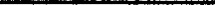 Благодарим Вас за участие в опросе!Заполняется организатором опроса или анкетером.1.	Название населенного пункта, в котором проведен опрос (напишите)2.	Полное название организации, в которой проведен опрос получателей услуг (напишите) Формы представления информации о качестве условий оказания услуг организациями – для экспертной оценки качества условий предоставления услугУкажите количество материалов, размещенных на официальном сайте и информационных стендах организации:2. Укажите количество функционирующих дистанционных способов взаимодействия с получателями услуг, информация о которых размещена на официальном сайте организации.3. Укажите количество комфортных условий для предоставления услуг.4. Укажите количество условий доступности организации для инвалидов.5. Укажите количество условий доступности организации для инвалидов, позволяющих инвалидам получать услуги наравне с другими.Перечень организаций, предоставляющих социальные услуги в городе Севастополе, в отношении которых в 2022 году проводится независимая оценка качества условий оказания услуг населениюКритерииПоказателиИсточники информации и способы ее сбора 1.ОТКРЫТОСТЬ И ДОСТУПНОСТЬ ИНФОРМАЦИИ ОБ ОРГАНИЗАЦИИ(установлен для организаций в сфере культуры, охраны здоровья, образования, социального обслуживания и федеральных учреждений медико-социальной экспертизы)1.1.Соответствие информации о деятельности организации, размещенной на общедоступных информационных ресурсах нормативным правовым актамАнализ информационных стендов в помещении организации и официальных сайтов организации1.ОТКРЫТОСТЬ И ДОСТУПНОСТЬ ИНФОРМАЦИИ ОБ ОРГАНИЗАЦИИ(установлен для организаций в сфере культуры, охраны здоровья, образования, социального обслуживания и федеральных учреждений медико-социальной экспертизы)1.2. Наличие на официальном сайте организации информация о дистанционных способах обратной связи и взаимодействия с получателями услуг и их функционированиеАнализ официальных сайтов организации1.ОТКРЫТОСТЬ И ДОСТУПНОСТЬ ИНФОРМАЦИИ ОБ ОРГАНИЗАЦИИ(установлен для организаций в сфере культуры, охраны здоровья, образования, социального обслуживания и федеральных учреждений медико-социальной экспертизы)1.3. Доля получателей услуг, удовлетворенных открытостью, полнотой и доступностью информации о деятельности организацииОпрос потребителей услуг для выявления их мнения о качестве услуг в соответствии с приказом Минтруда России от 30 октября 2018 г. № 675н, зарегистрирован в Минюсте России от 20 ноября 2018 г. № 52726.Рекомендуемый образец Анкеты для опроса получателей услуг, вопросы 2 и 42. КОМФОРТНОСТЬ УСЛОВИЙ ПРЕДОСТАВЛЕНИЯ УСЛУГ, В ТОМ ЧИСЛЕ ВРЕМЯ ОЖИДАНИЯ ПРЕДОСТАВЛЕНИЯ УСЛУГ(установлен для организаций в сфере охраны здоровья, социального обслуживания и федеральных учреждений медико-социальной экспертизы)2.1. Обеспечение в организации комфортных условий для предоставления услуг Изучение условий в помещении организации2. КОМФОРТНОСТЬ УСЛОВИЙ ПРЕДОСТАВЛЕНИЯ УСЛУГ, В ТОМ ЧИСЛЕ ВРЕМЯ ОЖИДАНИЯ ПРЕДОСТАВЛЕНИЯ УСЛУГ(установлен для организаций в сфере охраны здоровья, социального обслуживания и федеральных учреждений медико-социальной экспертизы)2.2. Время ожидания предоставления услугиОпрос потребителей услуг для выявления их мнения о качестве услуг в соответствии с приказом Минтруда России от 30 октября 2018 г. № 675н, зарегистрирован в Минюсте России от 20 ноября 2018 г. № 52726.Рекомендуемый образец Анкеты для опроса получателей услуг, вопрос 52. КОМФОРТНОСТЬ УСЛОВИЙ ПРЕДОСТАВЛЕНИЯ УСЛУГ, В ТОМ ЧИСЛЕ ВРЕМЯ ОЖИДАНИЯ ПРЕДОСТАВЛЕНИЯ УСЛУГ(установлен для организаций в сфере охраны здоровья, социального обслуживания и федеральных учреждений медико-социальной экспертизы)2.3. Доля получателей услуг удовлетворенных комфортностью предоставления услугОпрос потребителей услуг для выявления их мнения о качестве услуг в соответствии с приказом Минтруда России от 30 октября 2018 г. № 675н, зарегистрирован в Минюсте России от 20 ноября 2018 г. № 52726.Рекомендуемый образец Анкеты для опроса получателей услуг, вопрос 63. ДОСТУПНОСТЬ УСЛУГ ДЛЯ ИНВАЛИДОВ(установлен для организаций в сфере культуры, охраны здоровья, образования, социального обслуживания и федеральных учреждений медико-социальной экспертизы)3.1. Оборудование помещений организации социальной сферы и прилегающей к ней территории с учетом доступности для инвалидовИзучение условий доступности организаций для инвалидов3. ДОСТУПНОСТЬ УСЛУГ ДЛЯ ИНВАЛИДОВ(установлен для организаций в сфере культуры, охраны здоровья, образования, социального обслуживания и федеральных учреждений медико-социальной экспертизы)3.2. Обеспечение в организации социальной сферы условий доступности, позволяющих инвалидам получать услуги наравне с другимиИзучение условий доступности услуг для инвалидов3. ДОСТУПНОСТЬ УСЛУГ ДЛЯ ИНВАЛИДОВ(установлен для организаций в сфере культуры, охраны здоровья, образования, социального обслуживания и федеральных учреждений медико-социальной экспертизы)3.3. Доля получателей услуг, удовлетворенных доступностью услуг для инвалидовОпрос потребителей услуг для выявления их мнения о качестве услуг в соответствии с приказом Минтруда России от 30 октября 2018 г. № 675н, зарегистрирован в Минюсте России от 20 ноября 2018 г. № 52726.Рекомендуемый образец Анкеты для опроса получателей услуг, вопрос 84. ДОБРОЖЕЛАТЕЛЬНОСТЬ, ВЕЖЛИВОСТЬ РАБОТНИКОВ ОРГАНИЗАЦИЙ(установлен для организаций в сфере охраны здоровья, образования, социального обслуживания, федеральных учреждений медико-социальной экспертизы, а также для организаций в сфере культуры кроме организаций культуры, осуществляющих создание, исполнение, показ и интерпретацию произведений литературы и искусства, для которых в целях определения итоговой оценки качества по организации в целом используется расчетная величина значения данного критерия) 4.1. Доля получателей услуг, удовлетворенных доброжелательностью, вежливостью работников организации социальной сферы, обеспечивающих первичный контакт и информирование получателя услуги при непосредственном обращении в организацию Опрос потребителей услуг для выявления их мнения о качестве услуг в соответствии с приказом Минтруда России от 30 октября 2018 г. № 675н, зарегистрирован в Минюсте России от 20 ноября 2018 г. № 52726.Рекомендуемый образец Анкеты для опроса получателей услуг, вопрос 94. ДОБРОЖЕЛАТЕЛЬНОСТЬ, ВЕЖЛИВОСТЬ РАБОТНИКОВ ОРГАНИЗАЦИЙ(установлен для организаций в сфере охраны здоровья, образования, социального обслуживания, федеральных учреждений медико-социальной экспертизы, а также для организаций в сфере культуры кроме организаций культуры, осуществляющих создание, исполнение, показ и интерпретацию произведений литературы и искусства, для которых в целях определения итоговой оценки качества по организации в целом используется расчетная величина значения данного критерия) 4.2. Доля получателей услуг, удовлетворенных доброжелательностью, вежливостью работников организации социальной сферы, обеспечивающих непосредственное оказание услуги при обращении в организацию Опрос потребителей услуг для выявления их мнения о качестве услуг в соответствии с приказом Минтруда России от 30 октября 2018 г. № 675н, зарегистрирован в Минюсте России от 20 ноября 2018 г. № 52726.Рекомендуемый образец Анкеты для опроса получателей услуг, вопрос 104. ДОБРОЖЕЛАТЕЛЬНОСТЬ, ВЕЖЛИВОСТЬ РАБОТНИКОВ ОРГАНИЗАЦИЙ(установлен для организаций в сфере охраны здоровья, образования, социального обслуживания, федеральных учреждений медико-социальной экспертизы, а также для организаций в сфере культуры кроме организаций культуры, осуществляющих создание, исполнение, показ и интерпретацию произведений литературы и искусства, для которых в целях определения итоговой оценки качества по организации в целом используется расчетная величина значения данного критерия) 4.3. Доля получателей услуг, удовлетворенных доброжелательностью, вежливостью работников организации социальной сферы при использовании дистанционных форм взаимодействияОпрос потребителей услуг для выявления их мнения о качестве услуг в соответствии с приказом Минтруда России от 30 октября 2018 г. № 675н, зарегистрирован в Минюсте России от 20 ноября 2018 г. № 52726.Рекомендуемый образец Анкеты для опроса получателей услуг, вопрос 125.УДОВЛЕТВОРЕННОСТЬ УСЛОВИЯМИ ОКАЗАНИЯ УСЛУГ(установлен для организаций в сфере охраны здоровья, образования, социального обслуживания, федеральных учреждений медико-социальной экспертизы, а также для организаций в сфере культуры кроме организаций культуры, осуществляющих создание, исполнение, показ и интерпретацию произведений литературы и искусства, для которых в целях определения итоговой оценки качества по организации используется расчетная величина значения данного критерия) 5.1. Доля получателей услуг, которые готовы рекомендовать организацию социальной сферы родственникам и знакомымОпрос потребителей услуг для выявления их мнения о качестве услуг в соответствии с приказом Минтруда России от 30 октября 2018 г. № 675н, зарегистрирован в Минюсте России от 20 ноября 2018 г. № 52726.Рекомендуемый образец Анкеты для опроса получателей услуг, вопрос 135.УДОВЛЕТВОРЕННОСТЬ УСЛОВИЯМИ ОКАЗАНИЯ УСЛУГ(установлен для организаций в сфере охраны здоровья, образования, социального обслуживания, федеральных учреждений медико-социальной экспертизы, а также для организаций в сфере культуры кроме организаций культуры, осуществляющих создание, исполнение, показ и интерпретацию произведений литературы и искусства, для которых в целях определения итоговой оценки качества по организации используется расчетная величина значения данного критерия) 5.2. Доля получателей услуг, удовлетворенных организационными условиями предоставления услуг- в сфере охраны здоровья – удовлетворенность наличием и понятностью навигации внутри помещения;- в сфере культуры, образования, социального обслуживания – удовлетворенность графиком работы организации (структурного подразделения, отдельных специалистов), периодичностью прихода социального работника на дом и прочее)Опрос потребителей услуг для выявления их мнения о качестве услуг в соответствии с приказом Минтруда России от 30 октября 2018 г. № 675н, зарегистрирован в Минюсте России от 20 ноября 2018 г. № 52726.Рекомендуемый образец Анкеты для опроса получателей услуг, вопрос 145.УДОВЛЕТВОРЕННОСТЬ УСЛОВИЯМИ ОКАЗАНИЯ УСЛУГ(установлен для организаций в сфере охраны здоровья, образования, социального обслуживания, федеральных учреждений медико-социальной экспертизы, а также для организаций в сфере культуры кроме организаций культуры, осуществляющих создание, исполнение, показ и интерпретацию произведений литературы и искусства, для которых в целях определения итоговой оценки качества по организации используется расчетная величина значения данного критерия) 5.3. Доля получателей услуг, удовлетворенных в целом условиями оказания услуг в организации социальной сферыОпрос потребителей услуг для выявления их мнения о качестве услуг в соответствии с приказом Минтруда России от 30 октября 2018 г. № 675н, зарегистрирован в Минюсте России от 20 ноября 2018 г. № 52726.Рекомендуемый образец Анкеты для опроса получателей услуг, вопрос 15.Выберите организациюГосударственное казенное учреждение города Севастополя «Центр помощи детям, оставшимся без попечения родителей, «Наш дом»Государственное бюджетное учреждение города Севастополя Центр социальной помощи семье и детямГосударственное казенное учреждение «Севастопольский центр социальной и постинтернатной адаптации»Государственное казенное учреждение «Севастопольский реабилитационный центр для детей и подростков с ограниченными возможностями»Государственное казенное учреждение «Севастопольский городской  комплексный центр социального обслуживания»1.1 "Открытость и доступность информации об организации социального обслуживания» на информационных стендах в помещении организацииО дате государственной регистрации организации социального обслуживания с указанием числа, месяца и года регистрации111111.1 "Открытость и доступность информации об организации социального обслуживания» на информационных стендах в помещении организацииОб учредителе (учредителях) организации социального обслуживания с указанием наименования, места его (их) нахождения, контактных телефонов и адресов электронной почты111111.1 "Открытость и доступность информации об организации социального обслуживания» на информационных стендах в помещении организацииО месте нахождения организации социального обслуживания, ее филиалах (при их наличии) с указанием адреса и схемы проезда111111.1 "Открытость и доступность информации об организации социального обслуживания» на информационных стендах в помещении организацииО режиме, графике работы с указанием дней и часов приема, перерыва на обед111111.1 "Открытость и доступность информации об организации социального обслуживания» на информационных стендах в помещении организацииО контактных телефонах с указанием кода населенного пункта, в котором расположена организация социального обслуживания, и об адресах электронной почты111111.1 "Открытость и доступность информации об организации социального обслуживания» на информационных стендах в помещении организацииО руководителе, его заместителях, руководителях филиалов (при их наличии у поставщика социальных услуг) с указанием контактных телефонов и адресов электронной почты111111.1 "Открытость и доступность информации об организации социального обслуживания» на информационных стендах в помещении организацииО материально-техническом обеспечении предоставления социальных услуг (наличии оборудованных помещений для предоставления социальных услуг, в том числе библиотек, объектов спорта, средств обучения и воспитания, условиях питания и обеспечения охраны здоровья получателей социальных услуг, доступе к информационным системам в сфере социального обслуживания и сети «Интернет")111111.1 "Открытость и доступность информации об организации социального обслуживания» на информационных стендах в помещении организацииО форме социального обслуживания, в которой организация предоставляет социальные услуги (стационарной, полустационарной, на дому)111111.1 "Открытость и доступность информации об организации социального обслуживания» на информационных стендах в помещении организацииО видах социальных услуг, предоставляемых организацией социального обслуживания (социально-бытовые, социально-медицинские, социально-психологические, социально-педагогические, социально-трудовые, социально-правовые, услуги в целях повышения коммуникативного потенциала получателей социальных услуг, срочные социальные услуги)111111.1 "Открытость и доступность информации об организации социального обслуживания» на информационных стендах в помещении организацииО порядке и условиях предоставления социальных услуг по видам социальных услуг и формам социального обслуживания, в том числе о перечне социальных услуг, предоставляемых организацией; о порядке и условиях предоставления социальных услуг бесплатно и за плату по видам социальных услуг и формам социального обслуживания; о тарифах на социальные услуги по видам социальных услуг и формам социального обслуживания; размере платы за предоставление социальных услуг, а также о возможности получения социальных услуг бесплатно111111.1 "Открытость и доступность информации об организации социального обслуживания» на информационных стендах в помещении организацииО численности получателей социальных услуг по формам социального обслуживания и видам социальных услуг за счет бюджетных ассигнований бюджетов субъектов Российской Федерации, численности получателей социальных услуг по формам социального обслуживания и видам социальных услуг за плату, частичную плату в соответствии с договорами о предоставлении социальных услуг за счет средств физических лиц и (или) юридических лиц111111.1 "Открытость и доступность информации об организации социального обслуживания» на информационных стендах в помещении организацииО количестве свободных мест для приема получателей социальных услуг по формам социального обслуживания, финансируемых за счет бюджетных ассигнований бюджетов субъектов Российской Федерации, и количестве свободных мест для приема получателей социальных услуг по формам социального обслуживания за плату, частичную плату в соответствии с договорами о предоставлении социальных услуг за счет средств физических лиц и (или) юридических лиц111111.1 "Открытость и доступность информации об организации социального обслуживания» на информационных стендах в помещении организацииОб объеме предоставляемых социальных услуг за счет бюджетных ассигнований бюджетов субъектов Российской Федерации и за плату, частичную плату в соответствии с договорами о предоставлении социальных услуг за счет средств физических лиц и (или) юридических лиц111111.1 "Открытость и доступность информации об организации социального обслуживания» на информационных стендах в помещении организацииО наличии лицензий на осуществление деятельности, подлежащей лицензированию в соответствии с законодательством Российской Федерации (с приложением электронного образа документов) (при наличии соответствующих видов деятельности)*111111.1 "Открытость и доступность информации об организации социального обслуживания» на информационных стендах в помещении организацииО правилах внутреннего распорядка для получателей социальных услуг, правилах внутреннего трудового распорядка, коллективном договоре (с приложение электронного образа документов)111111.1 "Открытость и доступность информации об организации социального обслуживания» на информационных стендах в помещении организацииО наличии предписаний органов, осуществляющих государственный контроль в сфере социального обслуживания, и отчетов об исполнении указанных предписаний (при наличии)*111111.1 "Открытость и доступность информации об организации социального обслуживания» на информационных стендах в помещении организацииИнформация о проведении независимой оценки качества (в т.ч. сроки проведения независимой оценки качества, количественные результаты оценки, планы по устранению выявленных недостатков) 111111.2 "Открытость и доступность информации об организации социального обслуживания" на официальном сайте организации в сети "Интернет»О дате государственной регистрации организации социального обслуживания с указанием числа, месяца и года регистрации111111.2 "Открытость и доступность информации об организации социального обслуживания" на официальном сайте организации в сети "Интернет»Об учредителе (учредителях) организации социального обслуживания с указанием наименования, места его (их) нахождения, контактных телефонов и адресов электронной почты111111.2 "Открытость и доступность информации об организации социального обслуживания" на официальном сайте организации в сети "Интернет»О месте нахождения организации социального обслуживания, ее филиалах (при их наличии) с указанием адреса и схемы проезда111111.2 "Открытость и доступность информации об организации социального обслуживания" на официальном сайте организации в сети "Интернет»О режиме, графике работы с указанием дней и часов приема, перерыва на обед111111.2 "Открытость и доступность информации об организации социального обслуживания" на официальном сайте организации в сети "Интернет»О контактных телефонах с указанием кода населенного пункта, в котором расположена организация социального обслуживания, и об адресах электронной почты111111.2 "Открытость и доступность информации об организации социального обслуживания" на официальном сайте организации в сети "Интернет»О руководителе, его заместителях, руководителях филиалов (при их наличии у поставщика социальных услуг) с указанием контактных телефонов и адресов электронной почты111111.2 "Открытость и доступность информации об организации социального обслуживания" на официальном сайте организации в сети "Интернет»О структуре и органах управления организации социального обслуживания с указанием наименований структурных подразделений (органов управления), фамилий, имен, отчеств и должностей руководителей структурных подразделений, места нахождения структурных подразделений, адресов официальных сайтов структурных подразделений (при наличии), адресов электронной почты структурных подразделений (при наличии); о положениях о структурных подразделениях организации социального обслуживания (при их наличии); о персональном составе работников организации социального обслуживания с указанием с их согласия уровня образования, квалификации и опыта работы; о попечительском совете организации социального обслуживания111111.2 "Открытость и доступность информации об организации социального обслуживания" на официальном сайте организации в сети "Интернет»О материально-техническом обеспечении предоставления социальных услуг (наличии оборудованных помещений для предоставления социальных услуг, в том числе библиотек, объектов спорта, средств обучения и воспитания, условиях питания и обеспечения охраны здоровья получателей социальных услуг, доступе к информационным системам в сфере социального обслуживания и сети «Интернет")111111.2 "Открытость и доступность информации об организации социального обслуживания" на официальном сайте организации в сети "Интернет»О форме социального обслуживания, в которой организация предоставляет социальные услуги (стационарной, полустационарной, на дому)111111.2 "Открытость и доступность информации об организации социального обслуживания" на официальном сайте организации в сети "Интернет»О видах социальных услуг, предоставляемых организацией социального обслуживания (социально-бытовые, социально-медицинские, социально-психологические, социально-педагогические, социально-трудовые, социально-правовые, услуги в целях повышения коммуникативного потенциала получателей социальных услуг, срочные социальные услуги)111111.2 "Открытость и доступность информации об организации социального обслуживания" на официальном сайте организации в сети "Интернет»О порядке и условиях предоставления социальных услуг по видам социальных услуг и формам социального обслуживания, в том числе о перечне социальных услуг, предоставляемых организацией; о порядке и условиях предоставления социальных услуг бесплатно и за плату по видам социальных услуг и формам социального обслуживания; о тарифах на социальные услуги по видам социальных услуг и формам социального обслуживания; размере платы за предоставление социальных услуг, а также о возможности получения социальных услуг бесплатно111111.2 "Открытость и доступность информации об организации социального обслуживания" на официальном сайте организации в сети "Интернет»О численности получателей социальных услуг по формам социального обслуживания и видам социальных услуг за счет бюджетных ассигнований бюджетов субъектов Российской Федерации, численности получателей социальных услуг по формам социального обслуживания и видам социальных услуг за плату, частичную плату в соответствии с договорами о предоставлении социальных услуг за счет средств физических лиц и (или) юридических лиц111111.2 "Открытость и доступность информации об организации социального обслуживания" на официальном сайте организации в сети "Интернет»О количестве свободных мест для приема получателей социальных услуг по формам социального обслуживания, финансируемых за счет бюджетных ассигнований бюджетов субъектов Российской Федерации, и количестве свободных мест для приема получателей социальных услуг по формам социального обслуживания за плату, частичную плату в соответствии с договорами о предоставлении социальных услуг за счет средств физических лиц и (или) юридических лиц111111.2 "Открытость и доступность информации об организации социального обслуживания" на официальном сайте организации в сети "Интернет»Об объеме предоставляемых социальных услуг за счет бюджетных ассигнований бюджетов субъектов Российской Федерации и за плату, частичную плату в соответствии с договорами о предоставлении социальных услуг за счет средств физических лиц и (или) юридических лиц111111.2 "Открытость и доступность информации об организации социального обслуживания" на официальном сайте организации в сети "Интернет»О наличии лицензий на осуществление деятельности, подлежащей лицензированию в соответствии с законодательством Российской Федерации (с приложением электронного образа документов) (при наличии соответствующих видов деятельности)*111111.2 "Открытость и доступность информации об организации социального обслуживания" на официальном сайте организации в сети "Интернет»О финансово-хозяйственной деятельности (с приложением электронного образа плана финансово-хозяйственной деятельности)111111.2 "Открытость и доступность информации об организации социального обслуживания" на официальном сайте организации в сети "Интернет»О правилах внутреннего распорядка для получателей социальных услуг, правилах внутреннего трудового распорядка, коллективном договоре (с приложение электронного образа документов)111111.2 "Открытость и доступность информации об организации социального обслуживания" на официальном сайте организации в сети "Интернет»О наличии предписаний органов, осуществляющих государственный контроль в сфере социального обслуживания, и отчетов об исполнении указанных предписаний (при наличии)*111111.2 "Открытость и доступность информации об организации социального обслуживания" на официальном сайте организации в сети "Интернет»Информация о проведении независимой оценки качества (в т.ч. сроки проведения независимой оценки качества, количественные результаты оценки, планы по устранению выявленных недостатков) 111112. Обеспечение на официальном сайте организации наличия и функционирования дистанционных способов обратной связи и взаимодействия с получателями услуг.2. Обеспечение на официальном сайте организации наличия и функционирования дистанционных способов обратной связи и взаимодействия с получателями услуг.2. Обеспечение на официальном сайте организации наличия и функционирования дистанционных способов обратной связи и взаимодействия с получателями услуг.2. Обеспечение на официальном сайте организации наличия и функционирования дистанционных способов обратной связи и взаимодействия с получателями услуг.2. Обеспечение на официальном сайте организации наличия и функционирования дистанционных способов обратной связи и взаимодействия с получателями услуг.2. Обеспечение на официальном сайте организации наличия и функционирования дистанционных способов обратной связи и взаимодействия с получателями услуг.1. телефон2. электронная почта3. электронные сервисы (форма для подачи электронного обращения)4. раздел «Часто задаваемые вопросы»5. наличие анкеты для опроса граждан или гиперссылки на нее6. иной дистанционный способ взаимодействияГосударственное казенное учреждение города Севастополя «Центр помощи детям, оставшимся без попечения родителей, «Наш дом»1111Государственное бюджетное учреждение города Севастополя Центр социальной помощи семье и детям111111Государственное казенное учреждение «Севастопольский центр социальной и постинтернатной адаптации»111111Государственное казенное учреждение «Севастопольский реабилитационный центр для детей и подростков с ограниченными возможностями»111111Государственное казенное учреждение «Севастопольский городской  комплексный центр социального обслуживания»111111Удовлетворённость открытостью, полнотой и доступностью информации на информационных стендахУдовлетворённость открытостью, полнотой и доступностью информации на официальном сайтеСвоевременность предоставления услугиУдовлетворённость комфортностью условий предоставления услуг в организации?Удовлетворённость доступностью предоставления услуг для инвалидов в организации?Удовлетворённость доброжелательностью и вежливостью работников организации, обеспечивающих первичный контактУдовлетворённость доброжелательностью и вежливостью работников организации, обеспечивающих непосредственное оказание услугиУдовлетворённость доброжелательностью и вежливостью работников организации, с которыми взаимодействовали в дистанционной форме Готовность рекомендовать данную организацию родственникам и знакомымУдовлетворённость графиком работы организацииУдовлетворённость в целом условиями оказания услугГосударственное казенное учреждение города Севастополя «Центр помощи детям, оставшимся без попечения родителей, «Наш дом»100100100100100100100100100100100Государственное бюджетное учреждение города Севастополя Центр социальной помощи семье и детям100100100100100100100100100100100Государственное казенное учреждение «Севастопольский центр социальной и постинтернатной адаптации»100100100100100100100100100100100Государственное казенное учреждение «Севастопольский реабилитационный центр для детей и подростков с ограниченными возможностями»100100100100100100100100100100100Государственное казенное учреждение «Севастопольский городской  комплексный центр социального обслуживания»100100100100100100100100100100100№ п/пНаименование учрежденияКрит1Крит2Крит3Крит4Крит5ИТОГИТОГ№ п/пНаименование учрежденияКрит1Крит2Крит3Крит4Крит5общий баллРейтинг№ п/пНаименование учрежденияКрит1Крит2Крит3Крит4Крит5общий баллРейтинг2Государственное бюджетное учреждение города Севастополя Центр социальной помощи семье и детям100100100100100100,001-34Государственное казенное учреждение «Севастопольский реабилитационный центр для детей и подростков с ограниченными возможностями»100100100100100100,001-35Государственное казенное учреждение «Севастопольский городской  комплексный центр социального обслуживания»100100100100100100,001-33Государственное казенное учреждение «Севастопольский центр социальной и постинтернатной адаптации»1001009410010098,804-51Государственное казенное учреждение города Севастополя «Центр помощи детям, оставшимся без попечения родителей, «Наш дом»1001009410010089,204-5№ п/пНаименование учреждения1. Открытость и доступность информации об организации1. Открытость и доступность информации об организации1. Открытость и доступность информации об организацииКрит1№ п/пНаименование учреждения1.1. П.инф1.2. П.дист1.3. П.открУКрит1№ п/пНаименование учреждения1.1. П.инф1.2. П.дист1.3. П.открУКрит11Государственное казенное учреждение города Севастополя «Центр помощи детям, оставшимся без попечения родителей, «Наш дом» 100   1001001002Государственное бюджетное учреждение города Севастополя Центр социальной помощи семье и детям 100   1001001003Государственное казенное учреждение «Севастопольский центр социальной и постинтернатной адаптации»100   1001001004Государственное казенное учреждение «Севастопольский реабилитационный центр для детей и подростков с ограниченными возможностями»100   1001001005Государственное казенное учреждение «Севастопольский городской  комплексный центр социального обслуживания»100   100100100 среднее  100    100,0    100,0    100   № п/пНаименование учреждения2. Комфортность условий предоставления услуг2. Комфортность условий предоставления услуг2. Комфортность условий предоставления услугКрит2№ п/пНаименование учреждения2.1. П.комф2.2. П.ожид2.3. У.комф.Крит2№ п/пНаименование учреждения2.1. П.комф2.2. П.ожид2.3. У.комф.Крит21Государственное казенное учреждение города Севастополя «Центр помощи детям, оставшимся без попечения родителей, «Наш дом»1001001001002Государственное бюджетное учреждение города Севастополя Центр социальной помощи семье и детям1001001001003Государственное казенное учреждение «Севастопольский центр социальной и постинтернатной адаптации»1001001001004Государственное казенное учреждение «Севастопольский реабилитационный центр для детей и подростков с ограниченными возможностями»1001001001005Государственное казенное учреждение «Севастопольский городской  комплексный центр социального обслуживания»100100100100среднее100100100100№ п/пНаименование учреждения3. Доступность услуг для инвалидов3. Доступность услуг для инвалидов3. Доступность услуг для инвалидовКрит3№ п/пНаименование учреждения3.1. П.орг.Д3.2. П.усл.Д3.3. П.дост.УКрит3№ п/пНаименование учреждения3.1. П.орг.Д3.2. П.усл.Д3.3. П.дост.УКрит32Государственное бюджетное учреждение города Севастополя Центр социальной помощи семье и детям1001001001004Государственное казенное учреждение «Севастопольский реабилитационный центр для детей и подростков с ограниченными возможностями»1001001001005Государственное казенное учреждение «Севастопольский городской  комплексный центр социального обслуживания»1001001001003Государственное казенное учреждение «Севастопольский центр социальной и постинтернатной адаптации»80100100941Государственное казенное учреждение города Севастополя «Центр помощи детям, оставшимся без попечения родителей, «Наш дом»8010010094 среднее 92,088,0100,097,6   № п/пНаименование учреждения4. Доброжелательность, вежливость работников организации4. Доброжелательность, вежливость работников организации4. Доброжелательность, вежливость работников организацииКрит4№ п/пНаименование учреждения4.1. П.перв.К4.2. П.оказ.усл4.3. П.вежл.дист.УКрит4№ п/пНаименование учреждения4.1. П.перв.К4.2. П.оказ.усл4.3. П.вежл.дист.УКрит41Государственное казенное учреждение города Севастополя «Центр помощи детям, оставшимся без попечения родителей, «Наш дом»1001001001002Государственное бюджетное учреждение города Севастополя 1001001001003Центр социальной помощи 1001001001004семье и детям1001001001005Государственное казенное учреждение «Севастопольский центр социальной и постинтернатной адаптации»100100100100среднее100100100100№ п/пНаименование учреждения5. Удовлетворенность условиями оказания услуг5. Удовлетворенность условиями оказания услуг5. Удовлетворенность условиями оказания услугКрит5№ п/пНаименование учреждения5.1. П.реком5.2.П.Орг.усл.5.3. П.удКрит5№ п/пНаименование учреждения5.1. П.реком5.2.П.Орг.усл.5.3. П.удКрит51Государственное казенное учреждение города Севастополя «Центр помощи детям, оставшимся без попечения родителей, «Наш дом»1001001001002Государственное бюджетное учреждение города Севастополя 1001001001003Центр социальной помощи 1001001001004семье и детям1001001001005Государственное казенное учреждение «Севастопольский центр социальной и постинтернатной адаптации»100100100100среднее100100100100Перечень информациина информационных стендах в помещении организациина официальном сайте организации в сети "Интернет»1231) о дате государственной регистрации организации социального обслуживания с указанием числа, месяца и года регистрации;2) об учредителе (учредителях) организации социального обслуживания с указанием наименования, места его (их) нахождения, контактных телефонов и адресов электронной почты;3) о месте нахождения организации социального обслуживания, ее филиалах (при их наличии) с указанием адреса и схемы проезда;4) о режиме, графике работы с указанием дней и часов приема, перерыва на обед;5) о контактных телефонах с указанием кода населенного пункта, в котором расположена организация социального обслуживания, и об адресах электронной почты;6) о руководителе, его заместителях, руководителях филиалов (при их наличии у поставщика социальных услуг) с указанием контактных телефонов и адресов электронной почты;7) о структуре и об органах управления организации социального обслуживания с указанием наименований структурных подразделений (органов управления), фамилий, имен, отчеств и должностей руководителей структурных подразделений, места нахождения структурных подразделений, адресов официальных сайтов структурных подразделений (при наличии), адресов электронной почты структурных подразделений (при наличии); о положениях о структурных подразделениях организации социального обслуживания (при их наличии); о персональном составе работников организации социального обслуживания с указанием с их согласия уровня образования, квалификации и опыта работы; о попечительском совете организации социального обслуживания;х8) о материально-техническом обеспечении предоставления социальных услуг (наличии оборудованных помещений для предоставления социальных услуг, в том числе библиотек, объектов спорта, средств обучения и воспитания, условиях питания и обеспечения охраны здоровья получателей социальных услуг, доступе к информационным системам в сфере социального обслуживания и сети "Интернет");9) о форме социального обслуживания, в которой организация предоставляет социальные услуги (стационарной, полустационарной, на дому);х10) о видах социальных услуг, предоставляемых организацией социального обслуживания (социально-бытовые, социально-медицинские, социально-психологические, социально-педагогические, социально-трудовые, социально-правовые, услуги в целях повышения коммуникативного потенциала получателей социальных услуг, срочные социальные услуги);х11) о порядке и об условиях предоставления социальных услуг по видам социальных услуг и формам социального обслуживания, в том числе о перечне социальных услуг, предоставляемых организацией; о порядке и условиях предоставления социальных услуг бесплатно и за плату по видам социальных услуг и формам социального обслуживания; о тарифах на социальные услуги по видам социальных услуг и формам социального обслуживания; размере платы за предоставление социальных услуг, а также о возможности получения социальных услуг бесплатно;х12) о численности получателей социальных услуг по формам социального обслуживания и видам социальных услуг за счет бюджетных ассигнований бюджетов субъектов Российской Федерации, численности получателей социальных услуг по формам социального обслуживания и видам социальных услуг за плату, частичную плату в соответствии с договорами о предоставлении социальных услуг за счет средств физических лиц и (или) юридических лиц;х13) о количестве свободных мест для приема получателей социальных услуг по формам социального обслуживания, финансируемых за счет бюджетных ассигнований бюджетов субъектов Российской Федерации, и количестве свободных мест для приема получателей социальных услуг по формам социального обслуживания за плату, частичную плату в соответствии с договорами о предоставлении социальных услуг за счет средств физических лиц и (или) юридических лиц;14) об объеме предоставляемых социальных услуг за счет бюджетных ассигнований бюджетов субъектов Российской Федерации и за плату, частичную плату в соответствии с договорами о предоставлении социальных услуг за счет средств физических лиц и (или) юридических лиц;15) о наличии лицензий на осуществление деятельности, подлежащей лицензированию в соответствии с законодательством Российской Федерации (с приложением электронного образа документов);16) о финансово-хозяйственной деятельности (с приложением электронного образа плана финансово-хозяйственной деятельности);17) о правилах внутреннего распорядка для получателей социальных услуг, правилах внутреннего трудового распорядка, коллективном договоре (с приложение электронного образа документов);18) о наличии предписаний органов, осуществляющих государственный контроль в сфере социального обслуживания, и отчетов об исполнении указанных предписаний;19) информация о проведении независимой оценки качества (в т.ч. сроки проведения независимой оценки качества, количественные результаты оценки, планы по устранению выявленных недостатков) 20) об иной информации, которая размещается, опубликовывается по решению организации социального обслуживания и (или) размещение, опубликование которой является обязательным в соответствии с законодательством Российской ФедерацииВсего Из 15Из 20- абонентского номера телефона;- адрес электронной почты;- электронных сервисов (для подачи электронного обращения (жалобы, предложения), получения консультации по оказываемым услугам и иных);- раздела официального сайта «Часто задаваемые вопросы»;- технической возможности выражения получателем услуг мнения о качестве условий оказания услуг организацией социальной сферы (наличие анкеты для опроса граждан или гиперссылки на нее);- иного дистанционного способа взаимодействия.ВСЕГО- наличие комфортной зоны отдыха (ожидания) оборудованной соответствующей мебелью;- наличие и понятность навигации внутри организации; - наличие и доступность питьевой воды;- наличие и доступность санитарно-гигиенических помещений;- санитарное состояние помещений организации;- транспортная доступность (возможность доехать до организации на общественном транспорте, наличие парковки);- доступность записи на получение услуги (по телефону, на официальном сайте организации в сети «Интернет», посредством Единого портала государственных и муниципальных услуг, при личном посещении у специалиста организации).- оборудованных входных групп пандусами (подъемными платформами);- выделенных стоянок для автотранспортных средств инвалидов;- поручней, расширенных дверных проемов; - сменных кресло-колясок;- специально оборудованных санитарно-гигиенических помещений в организации социальной сферыВСЕГО- дублирование для инвалидов по слуху и зрению звуковой и зрительной информации;- дублирование надписей, знаков и иной текстовой и графической информации знаками, выполненными рельефно-точечным шрифтом Брайля;- возможность предоставления инвалидам по слуху (слуху и зрению) услуг сурдопереводчика (тифлосурдопереводчика);- наличие альтернативной версии официального сайта организации социальной сферы в сети «Интернет» для инвалидов по зрению;- помощь, оказываемая работниками организации социальной сферы, прошедшими необходимое обучение (инструктирование) по сопровождению инвалидов в помещениях организации социальной сферы и на прилегающей территории;- наличие возможности предоставления услуги в дистанционном режиме или на дому.ВСЕГО№ п/пНаименование организацииАдрес1.Государственное казенное учреждение города Севастополя «Центр помощи детям, оставшимся без попечения родителей, «Наш дом»г. Севастополь, ул. Кулакова, д.12.Государственное бюджетное учреждение города Севастополя Центр социальной помощи семье и детямг. Севастополь, ул. Пушкина, д. 183.Государственное казенное учреждение «Севастопольский центр социальной и постинтернатной адаптации»г. Севастополь, ул. Коломийца, д. 34.Государственное казенное учреждение «Севастопольский реабилитационный центр для детей и подростков с ограниченными возможностями»г. Севастополь, ул. Николая Музыки, д. 205.Государственное казенное учреждение «Севастопольский городской  комплексный центр социального обслуживания»г. Севастополь, ул. Хрусталева, д. 27